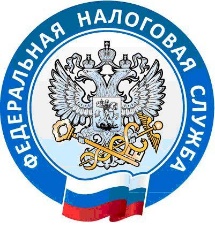 Кто должен декларировать доходы в 2020 годуНалог на доходы физических лиц (НДФЛ) удерживается с заработной платы. Но в ряде случаев физические лица должны самостоятельно рассчитать сумму налога и подать в налоговый орган декларацию по налогу на доходы физических лиц (форма 3-НДФЛ).В этом и заключается суть ежегодно стартующей в январе декларационной кампании. В этом году не позднее 30 апреля 2020 года представить декларацию 3-НДФЛ следует при получении:- дохода от продажи имущества (например, квартиры, находившейся в собственности менее минимального срока владения), от реализации имущественных прав;- в дар недвижимого имущества, транспортных средств, акций, долей, паев от физических лиц, не являющихся близкими родственниками;- вознаграждения от физических лиц и организаций, не являющихся налоговыми агентами, на основе заключенных договоров и договоров гражданско-правового характера, включая доходы по договорам имущественного найма или договорам аренды любого имущества;- выигрыша от операторов лотерей, распространителей, организаторов азартных игр, проводимых в букмекерской конторе и тотализаторе – в сумме до 15000 руб., а также от организаторов азартных игр, не относящихся к букмекерским конторам и тотализаторам;- дохода от источников, находящихся за пределами Российской Федерации.Задекларировать полученные в 2019 году доходы должны также индивидуальные предприниматели, нотариусы, занимающиеся частной практикой, адвокаты, учредившие адвокатские кабинеты и другие лица, занимающиеся частной практикой.Исчисленный в декларации налог необходимо уплатить по сроку - не позднее 15.07.2020.На граждан, представляющих декларацию 3-НДФЛ за 2019 год исключительно с целью получения налоговых вычетов по НДФЛ, установленный срок подачи декларации (30.04.2020) – не распространяется. Такие декларации можно представить в течение всего года. Но если гражданин заявит в налоговой декларации за 2019 год как доходы, подлежащие декларированию, так и право на налоговые вычеты, то он обязан представить эту декларацию не позднее 30 апреля 2020 года.Подробную информацию о декларировании доходов, а также о том, как можно заполнить декларацию с помощью программы «Декларация» или сервиса «Личный кабинет налогоплательщика», в общем, всю информацию по этому вопросу, вплоть до способов уплаты налога, можно найти на сайте ФНС России (www.nalog.ru) разделе «Физические лица – Граждане платят налоги – Доходы».Пресс-служба Межрайонной ИФНС России №1 по Республике Бурятия